Mental Health Reform 2015 to 2018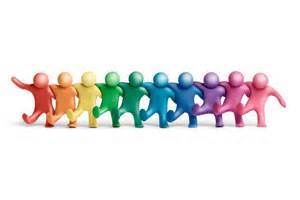 Goal :  Improved Access , Quality , Deliverly  and Coordination of Mental Health Services External Stakeholders External Stakeholders Internal Stakeholders Consumers Families Advocates ProvidersHospitals Health PlansProfessionals CountiesMental Health Legislative NetworkConsumers Families Advocates ProvidersHospitals Health PlansProfessionals CountiesMental Health Legislative NetworkMN Department of Health   Dept. of Employment & Economic Development    Dept. of CorrectionsDept. of Human Services AdministrationsMN Housing Finance MN Dept. of Commerce MN Dept. of TransportationHigher EducationState Advisory Council on Mental HealthChemical and Mental Health Services Staff Legislator 1 on 1’s   Legislator 1 on 1’s   Other State AgenciesRegional Round Tables Regional Round Tables Other State AgenciesOffenders w/MIRate ReformMental Health Proposal Drafting Team Mental Health Services Improvement Workgroup Mental Health Services Improvement Workgroup DHS Core Mental Health Reform Team 